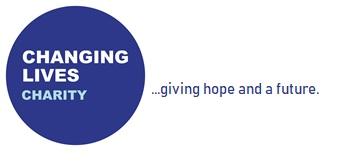 Volunteer Plus Programme –Enquiry FormPlease hand your enquiry form in to the Changing Lives Charity Warehouse ‘Hub’, Unit 2A, Kimberley Road, Clevedon, BS21 6QJ, or send it via email to the Volunteer Plus Manager, Hasina Downie: hasina.downie@changinglives.org.uk. Next steps (for office use only):Date of enquiry:Applicant Name:Current address:Telephone number:Email address:DOB:Which of the following have you experienced? (tick all that apply)Which of the following have you experienced? (tick all that apply)Mental health issuesAddictionOffending HomelessnessIn which of the following area(s) would you like to engage with? (tick all that apply)In which of the following area(s) would you like to engage with? (tick all that apply)Education, training & employmentThe Life CourseMentoringCounsellingAndrew House (residential)Do you have a history of any of the following? (tick all that apply)Do you have a history of any of the following? (tick all that apply)ArsonMAPPARSO Addiction: Addiction: What substance(s) have you used?Which would you say have been problematic?  How long have you been clean/sober?Please provide details of any previous or current treatment/ recovery. Mental Health:Mental Health:Do you have a Mental health diagnosis?Have you been detained under the Mental Health Act within the last 3 months?Are you prescribed any medication? if so whatDo you have any significant mobility issues?Do you have any physical health issues?Why do you want to join the Volunteer Plus Programme?What are your expectations of the Volunteer Plus Programme?What are your short-term goals?What are your long-term goals?Do you have any previous voluntary or employment history?How did you hear about the Volunteer Plus Programme?Arrange meeting with HDFill out referral formArea(s) of V+ programme interested in  